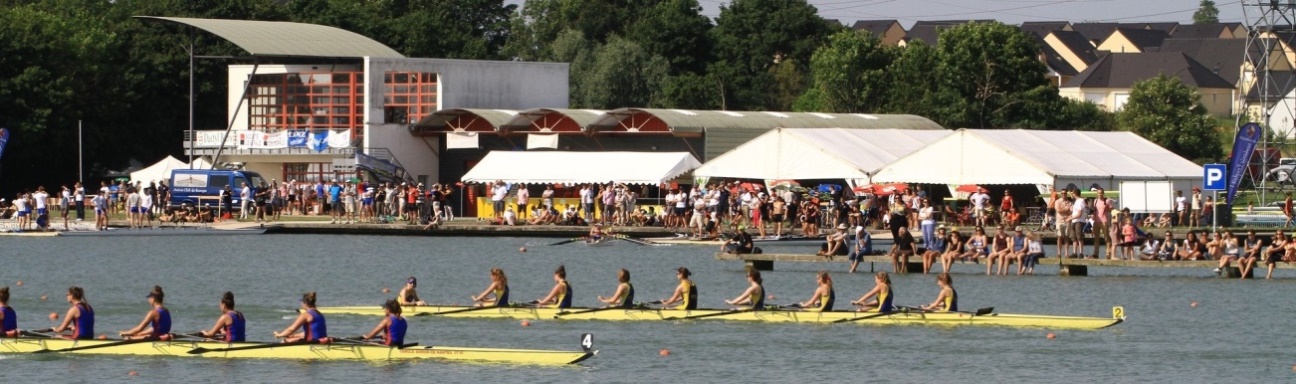 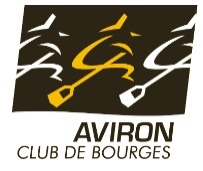 MON IDENTITEMES COMPETENCESMES EXPERIENCESMES DISPONIBILITES (Cochez les cases où vous êtes disponible par ½ journée : matin et/ou après-midi)Le démontage du matériel commencera dès la fin des courses le dimanche !POSTES A POURVOIR Informations détaillées sur www.aviron-bourges.orgPOSTE(S) SOUHAITE(S) (Attention, les horaires seront ajustés en fonction du planning des courses !)COORDONNÉES TEAM EQUIPIER(E)SPour les mineurs, nom, prénom et signature du représentant légal :La Team Equipier(e)s vous recontactera en maipour vous communiquer vos affectations.MERCI pour votre engagement !Préparation des installationsPréparation des installationsPréparation des installationsPréparation des installationsPréparation des installationsMontageMontageMontageMontageCompétitionCompétitionCompétitionDémontageDémontageDémontageDates05/0606/0607/0608/0609/0610/0611/0612/0612/0613/0614/0614/06JoursJours d’avantSDLMMJVSSDLLJours d’aprèsMatinAprès-midiSoir